Муниципальное бюджетное учреждение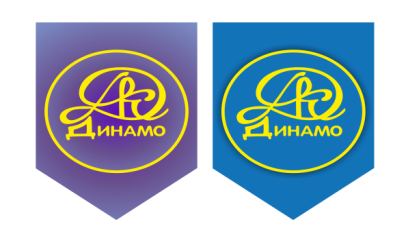                                ДОМ КУЛЬТУРЫ «ДИНАМО»                                          (ДК «Динамо»)456306, г. Миасс Челябинской области,                             ОКПО: 34563418 , ОГРН: 1027400873940 улица Готвальда, дом 38                                             ИНН/КПП: 7415036582/741501001                                                                                Тел.: (3513) 52-11-20, (3513) 52-11-22                                   Email: dk_dinamo@mail.ru                                           Исх. № 101  от 04.09.2019г.  __________________________________________________________________________________________________                   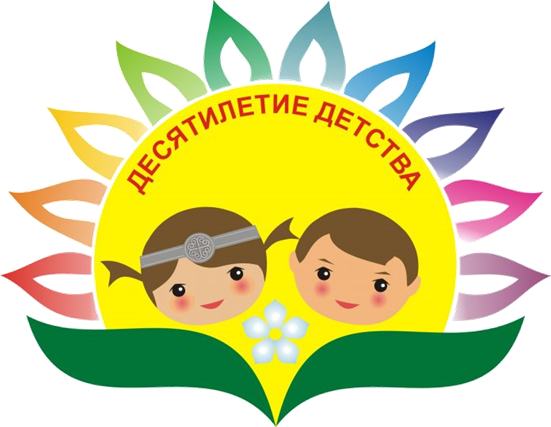 ИНФОРМАЦИОННО-СТАТИСТИЧЕСКАЯ СПРАВКАо выполнении социально-творческого заказа на проведение культурно-просветительных мероприятий, работ и услуг ДК «Динамо»в рамках Программы летнего детского отдыха«Детство – это радость и мечты», посвященной Десятилетию Детства в РоссииС 31мая по 30 августа 2019 г. Муниципальное бюджетное учреждение Дом культуры «Динамо» по Муниципальному социально-творческому заказу  Управления культуры АМГО в рамках Программы летнего детского отдыха ДК «Динамо» «Детство – это радость и мечты», организовал и провёл на высоком профессиональном уровне следующие мероприятия:1. Работа детских спортивных секций, кружков самодеятельного творчества и творческих коллективов: 1. НК студия – театр танца «Журавушка» - рук. Белькова Г.В. («День детства» -Машгородок, летний лагерь для участников коллектива, День России – ДкиТ «Прометей», Концерт День медицинского работника - 13 июня - город, Отчетный концерт «Мир вашему дому»-21 июня, Городской митинг - июнь, Юбилей Машгородка – июль, Юбилей ТРУ - июль)2. Секция спортивного ориентирования - рук. Малахова Л.М. (велопоход, участие в соревнованиях по с/ориентированию - июнь, Трудовой отряд «Азимут» – июль, – август)3. Класс сольного вокала и вокальный коллектив «Вьюнок» - рук. Яковлева Ю.В. («День детства» -1 июня и 31 мая, Концерт День медицинского работника - 13 июня – город, репетиции к Дню знаний - август)4. Танцевальный коллектив «Веснушки» - рук. Стрюкова Т.Г. («День детства» -1 июня и 31 мая, репетиции к Дню знаний - август)5. Ансамбль бального танца «Диданс» - рук. Сесина И.В. ( занятия – июнь и август, Концерт День медицинского работника - 13 июня – город, Юбилей ТРУ - июль )6. Танцевальный кружок «КлюкVа» - рук. Новикова Е.В(«День детства» -1 июня и 31 мая репетиции к Дню знаний – август)2. Проведение мероприятий.ИЮНЬ: ВСЕГО за июнь: мероприятий - 16 ед., посетителей – 3129 чел.В июне 2018г. было проведено 20 мероприятий, которые посетили 1552 ребенка. Общее количество мероприятий, по сравнению с 2018г. уменьшилось на 4 ед. (Трудовой отряд «Азимут»- 2 смена). Количество посетителей увеличилось на 1577 человек. (отвечали за городской День детства, участвовали в Сабантуе) Активно занимались коллективы и секции ДК. Качество проведения мероприятий – на высоком профессиональном уровне. Возобновилось сотрудничество со шк.№13. В мероприятиях участвуют и неорганизованные дети вместе с родителями, а также подростки.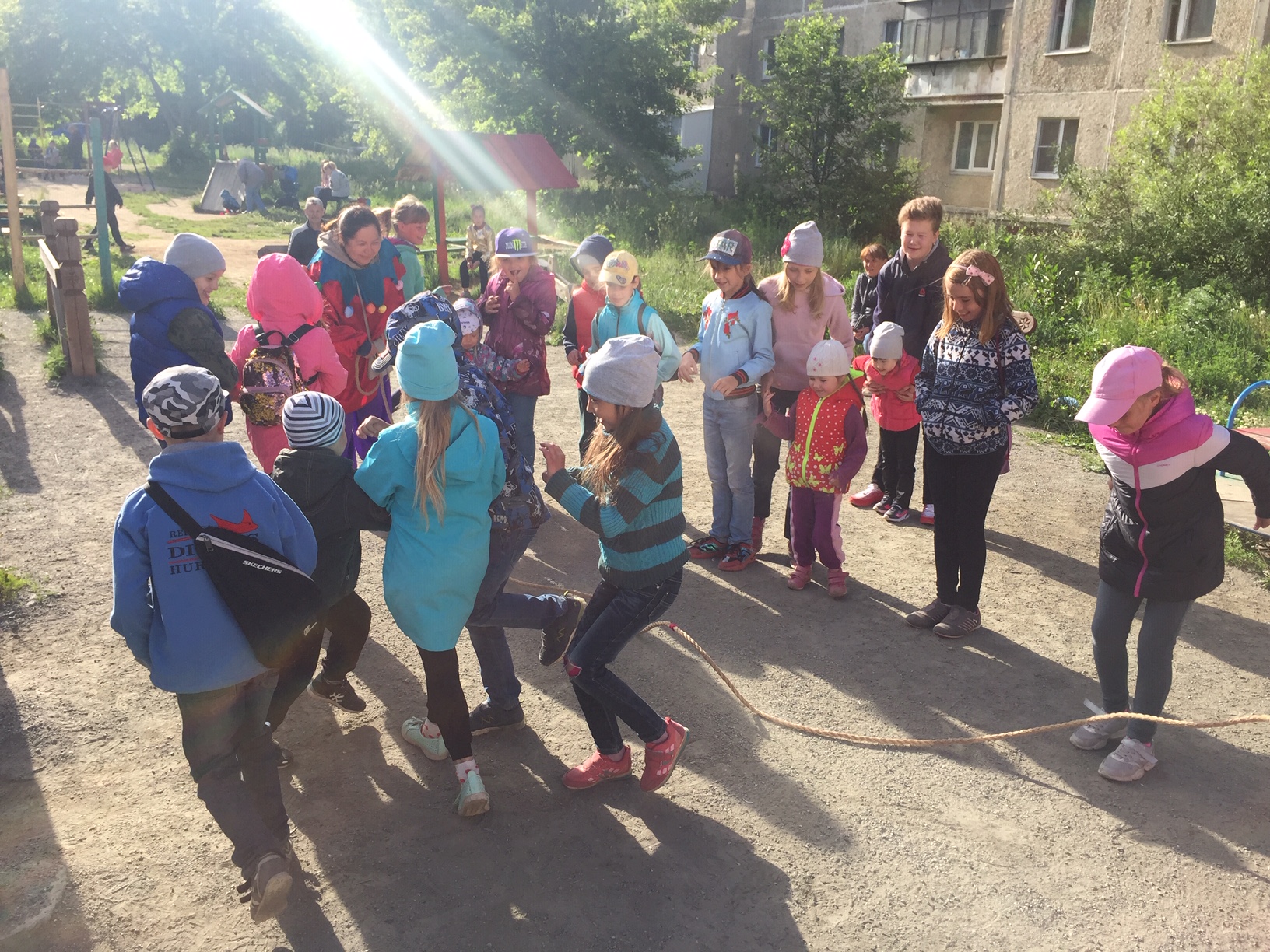 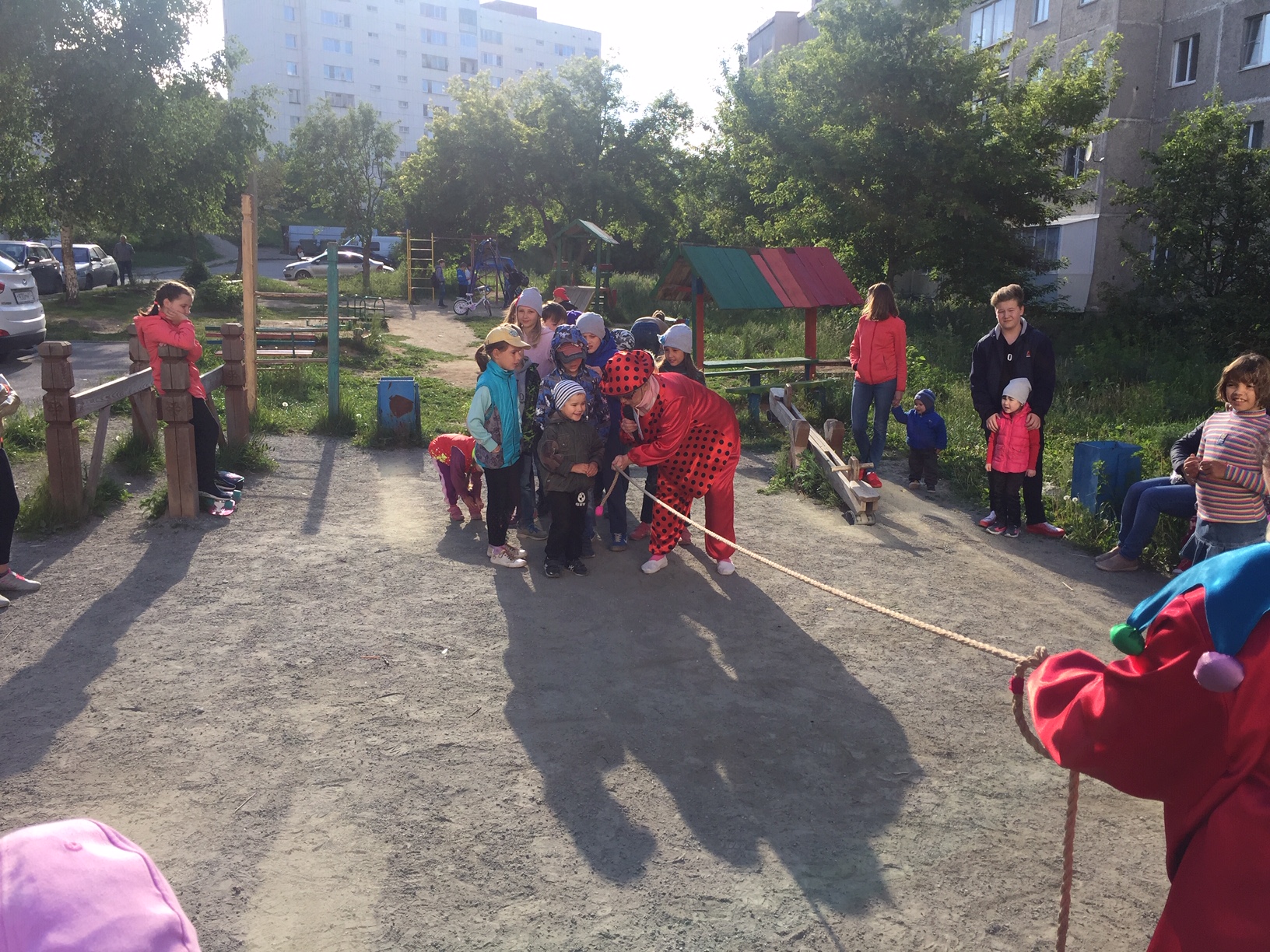 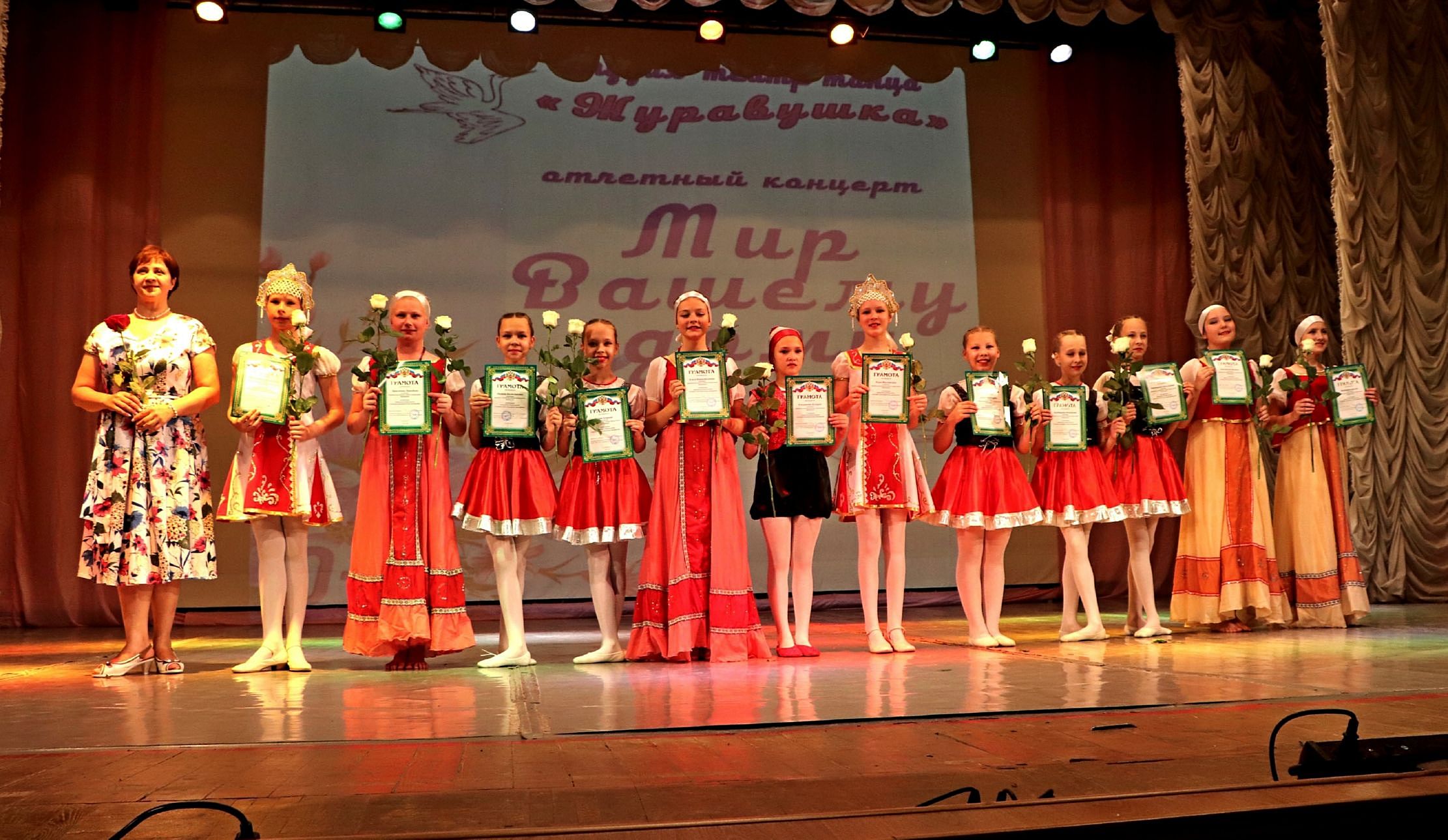 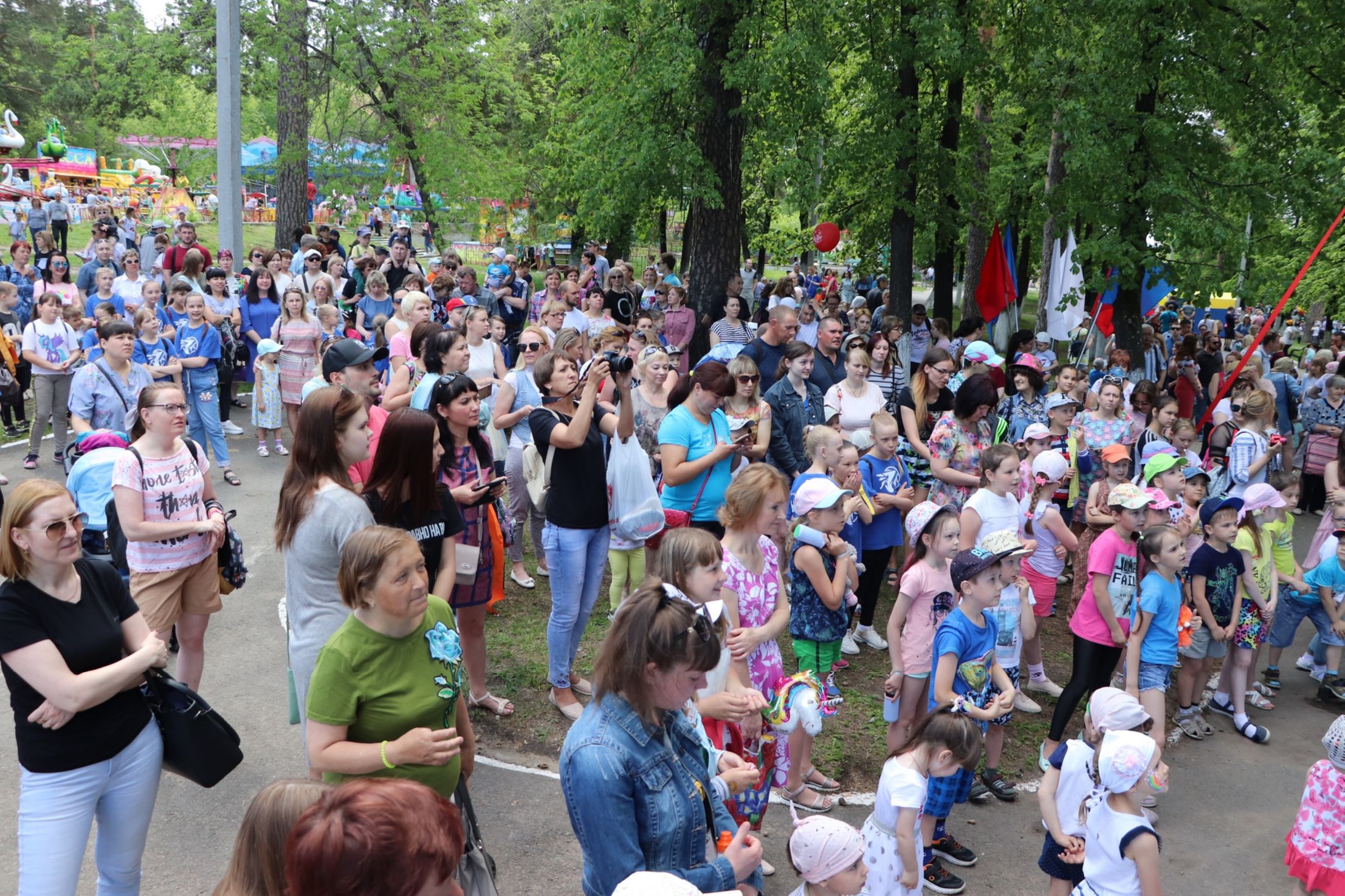 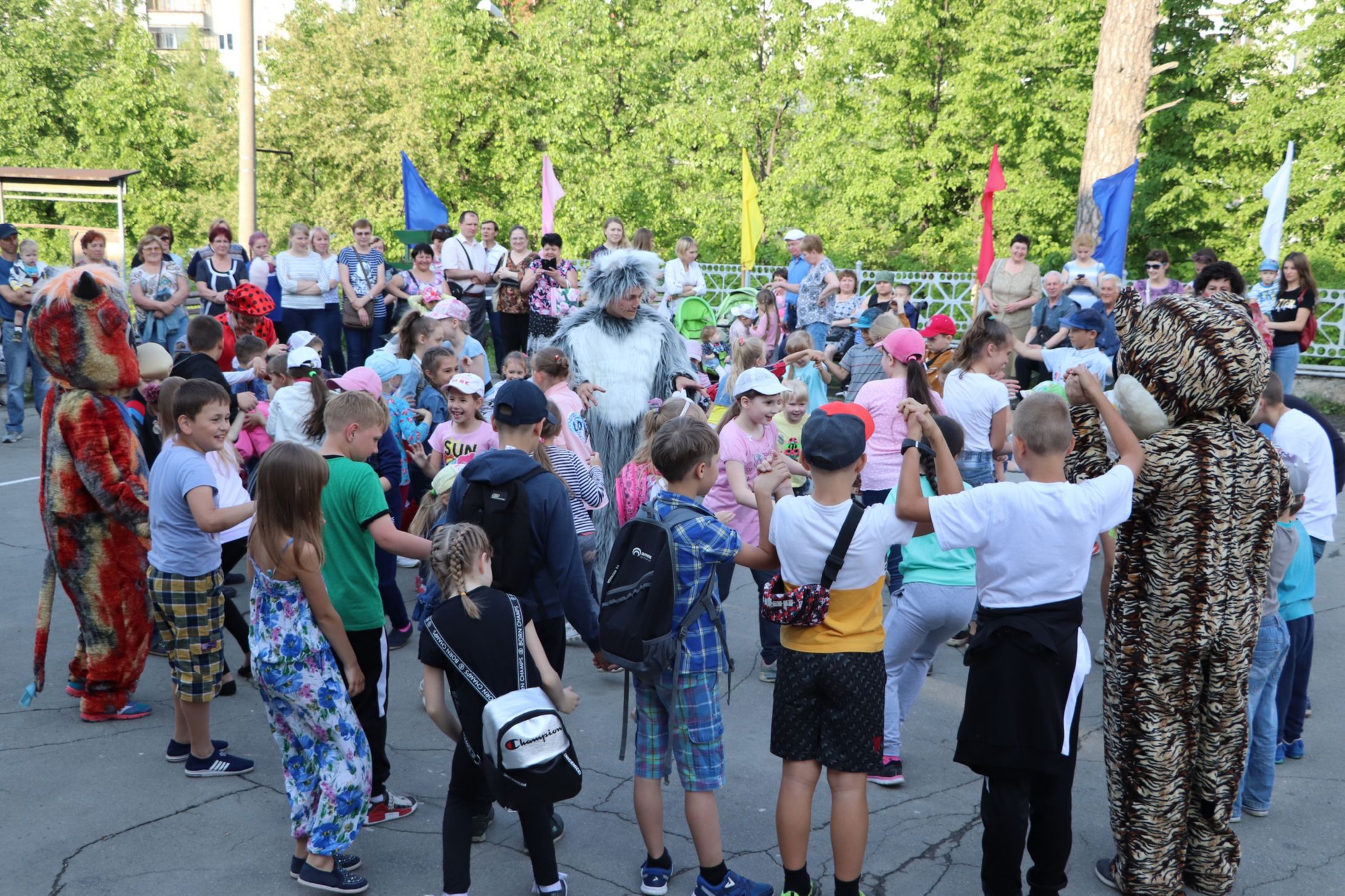 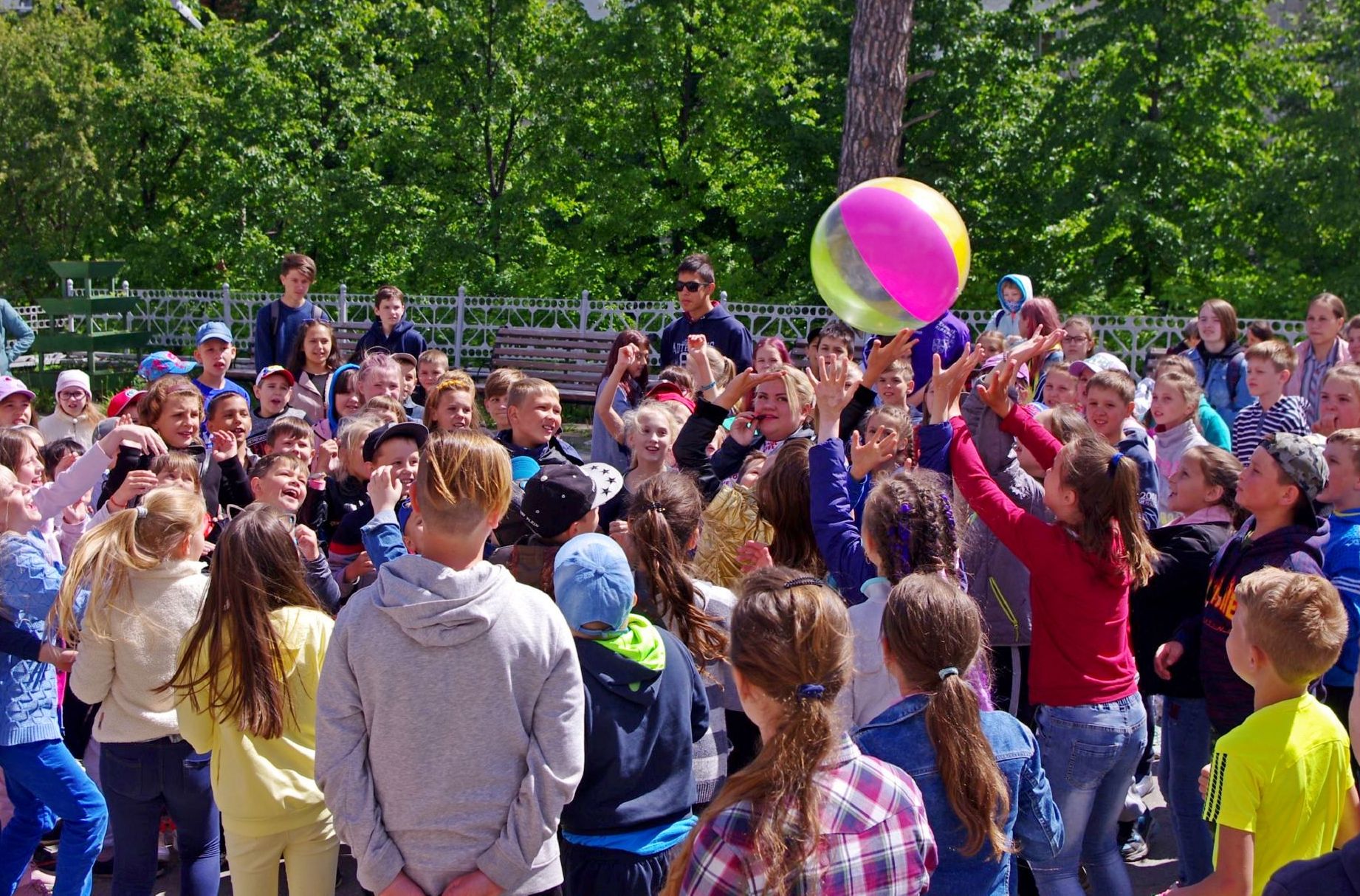 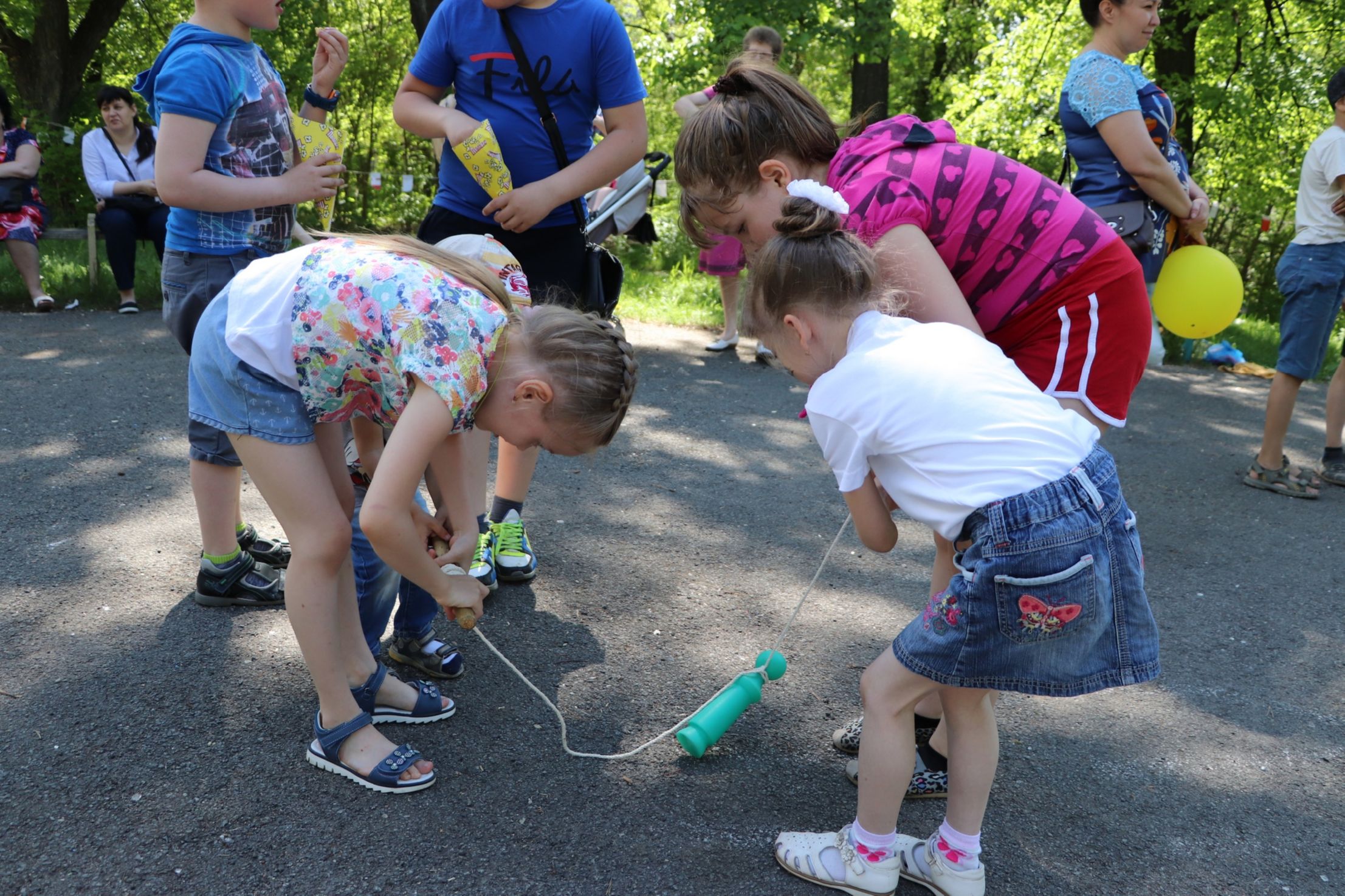 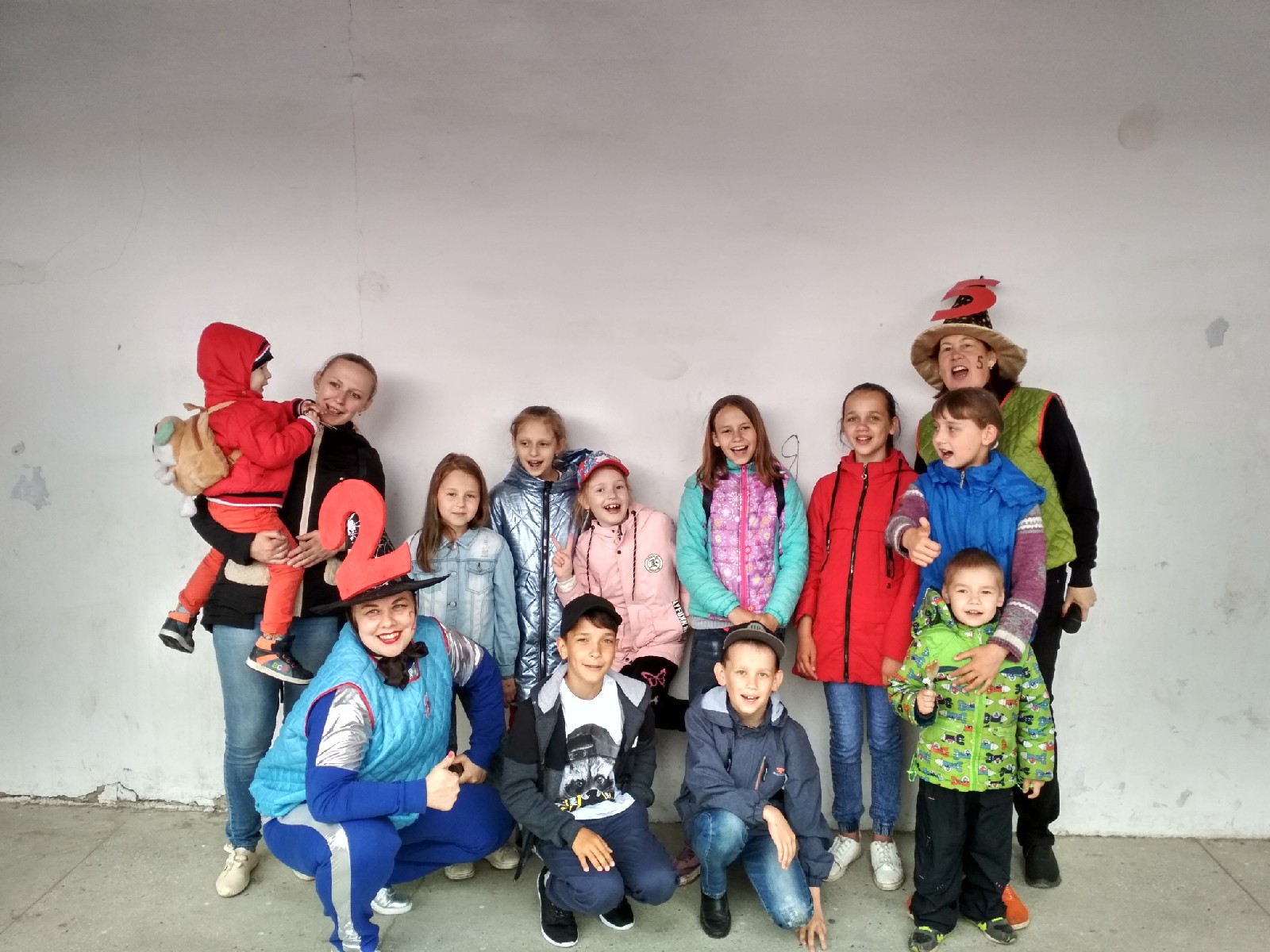 ИЮЛЬ:ВСЕГО за июль: мероприятий – 17 ед., посетителей – 530 чел.В июле 2018г. было проведено 14 мероприятий, которые посетило 648 человек. Увеличение в сравнении с июлем 2018г. на 3 единицы – Трудовой отряд «Азимут» -2 смена.Число посетителей уменьшилось на 118 человек. Отказались от проведения утренних программ, чтобы больше уделить внимания подготовке праздников во дворах поселка. Все запланированные программы состоялись. Подростки из Отряда «Азимут» саженно и чётко отработали все 10 дней. Выполнены все запланированные виды работ. Более того, Отряд выполнил сложные дополнительные, не запланированные виды работ. Хорошая погода позволила почти каждый день работать на улице.  Отряд «Азимут», работая на различных участках п. Динамо, очистил от мусора, лишней травы, земли, разросшихся кустарников, осуществил погрузку мусора и травы на вывоз,-  тем самым сделал п. Динамо и прилегающие лесопарковые территории чище, красивее, уютнее. Трудовой отряд «Азимут» ДК «Динамо» за работу по благоустройству и уборке территории п. Динамо получил 4 благодарности от:1). ООО УККХ «Рассвет-Энерго», директор С.В. Суханов2). МБДОУ №25, заведующий Н.Ю. Кукукина3). СП МАОУ «СОШ №13» им. Д.И. Кашигина, заместитель директора М.А. Ворончихина4). Магазин «Пятёрочка», директор С.Г. Титов, дворник домов по ул. Готвальда д. 19,22 Р.С. Тумансина, житель дома по ул. Готвальда д. 21 О.В. Волобуева.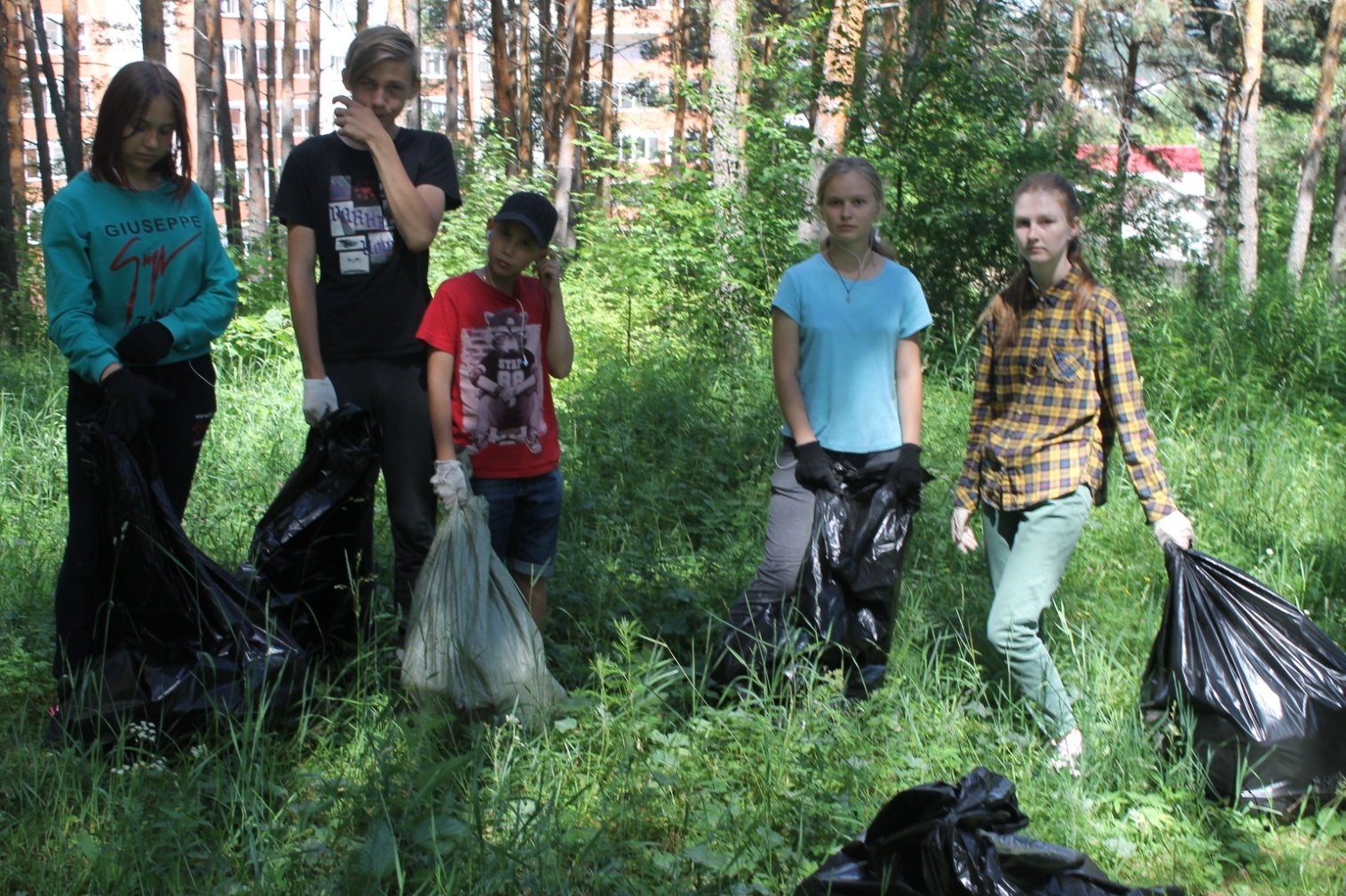 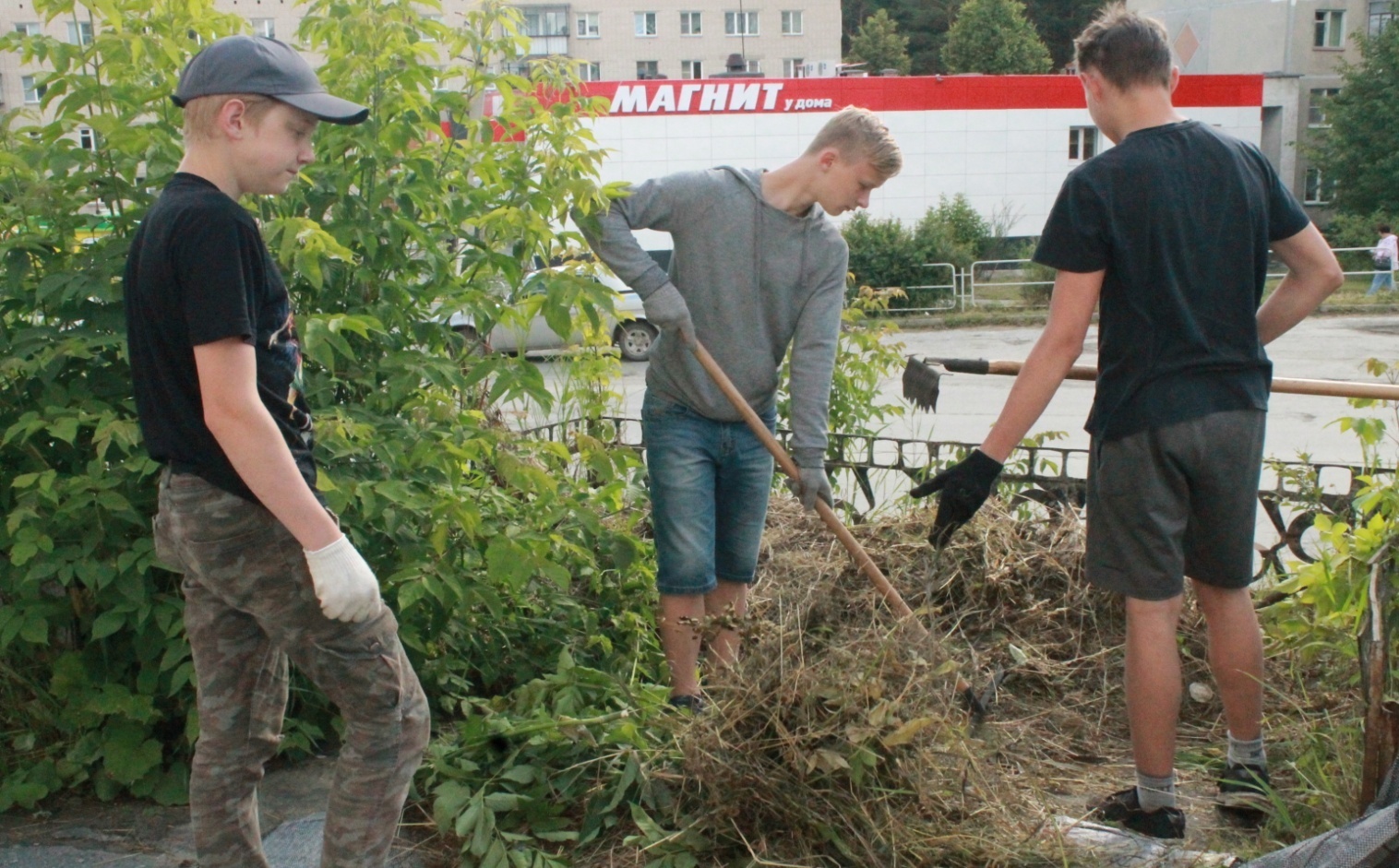 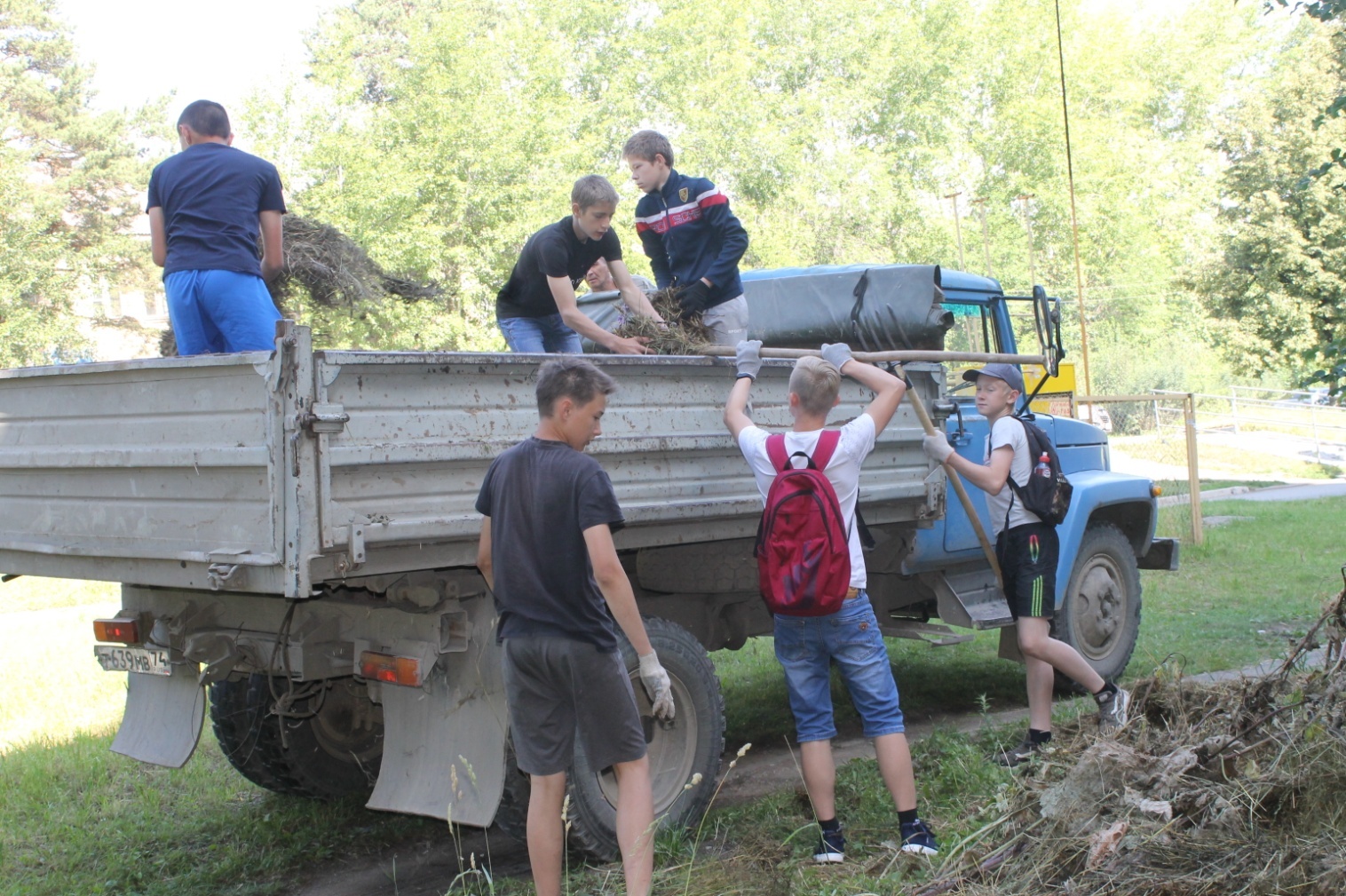 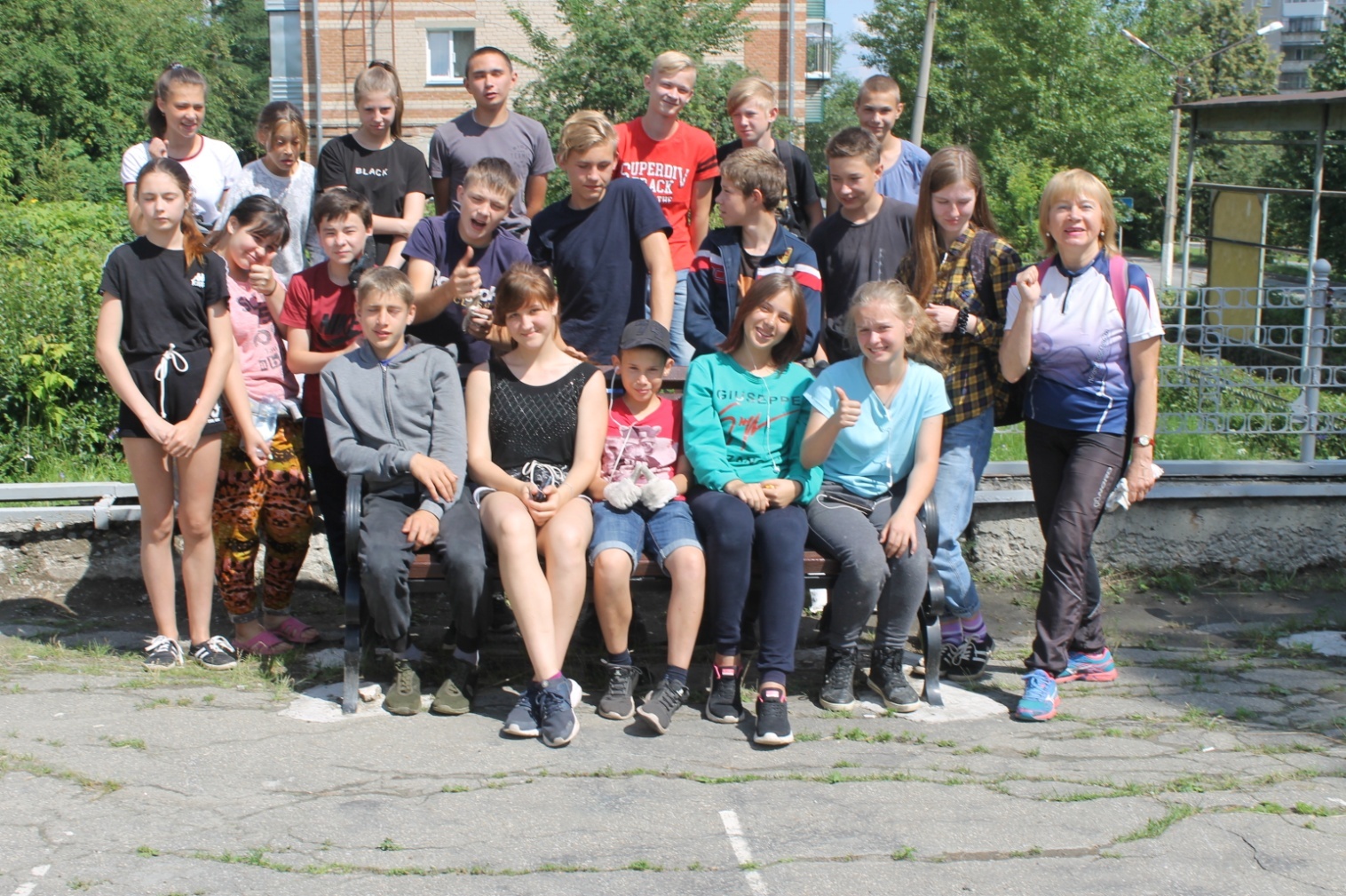 АВГУСТ:ВСЕГО за август:  мероприятий – 9 ед., посетителей – 443 чел.В августе 2018г. было проведено 17 мероприятий, которые посетило 1044 человека. В этом году ДК не работал с детскими садами и из-за дождя не состоялись 2 крупных мероприятия - уличный праздник «День знаний», и Закрытие сезона  Городской программы необычных праздников «Праздничный десант. Лето-2019».Число мероприятий уменьшилось на 8 единиц, количество посетителей на 601  человека.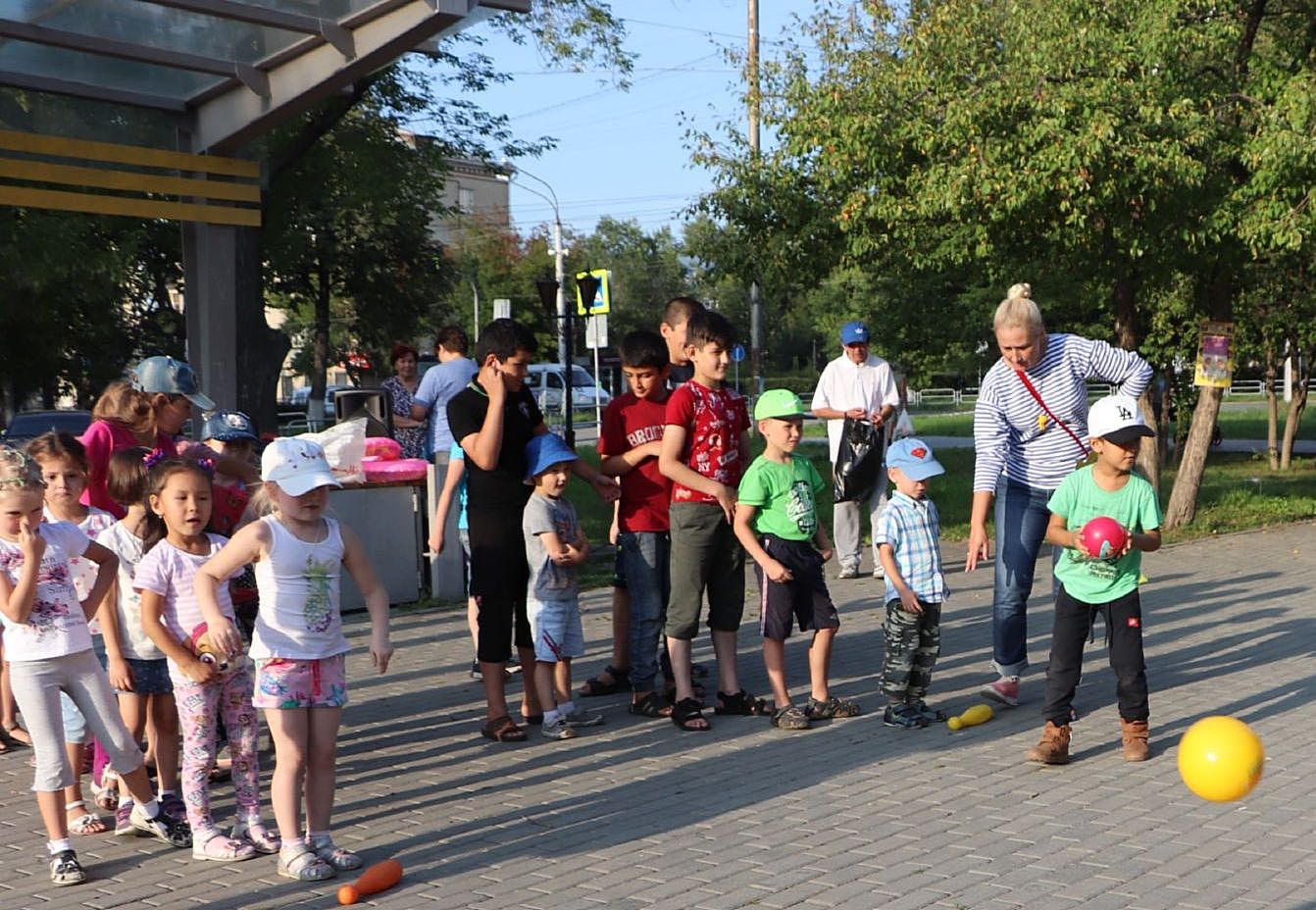 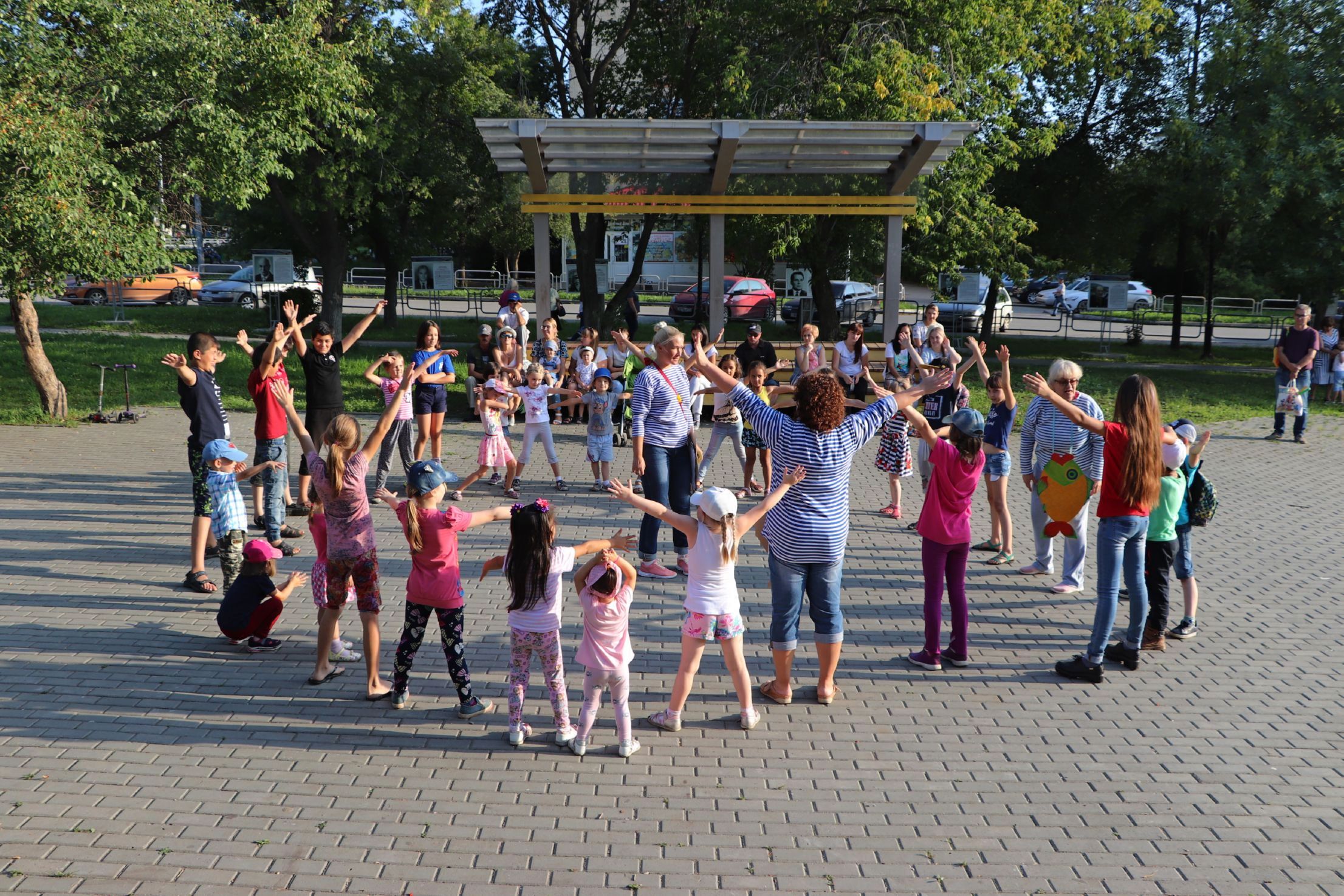 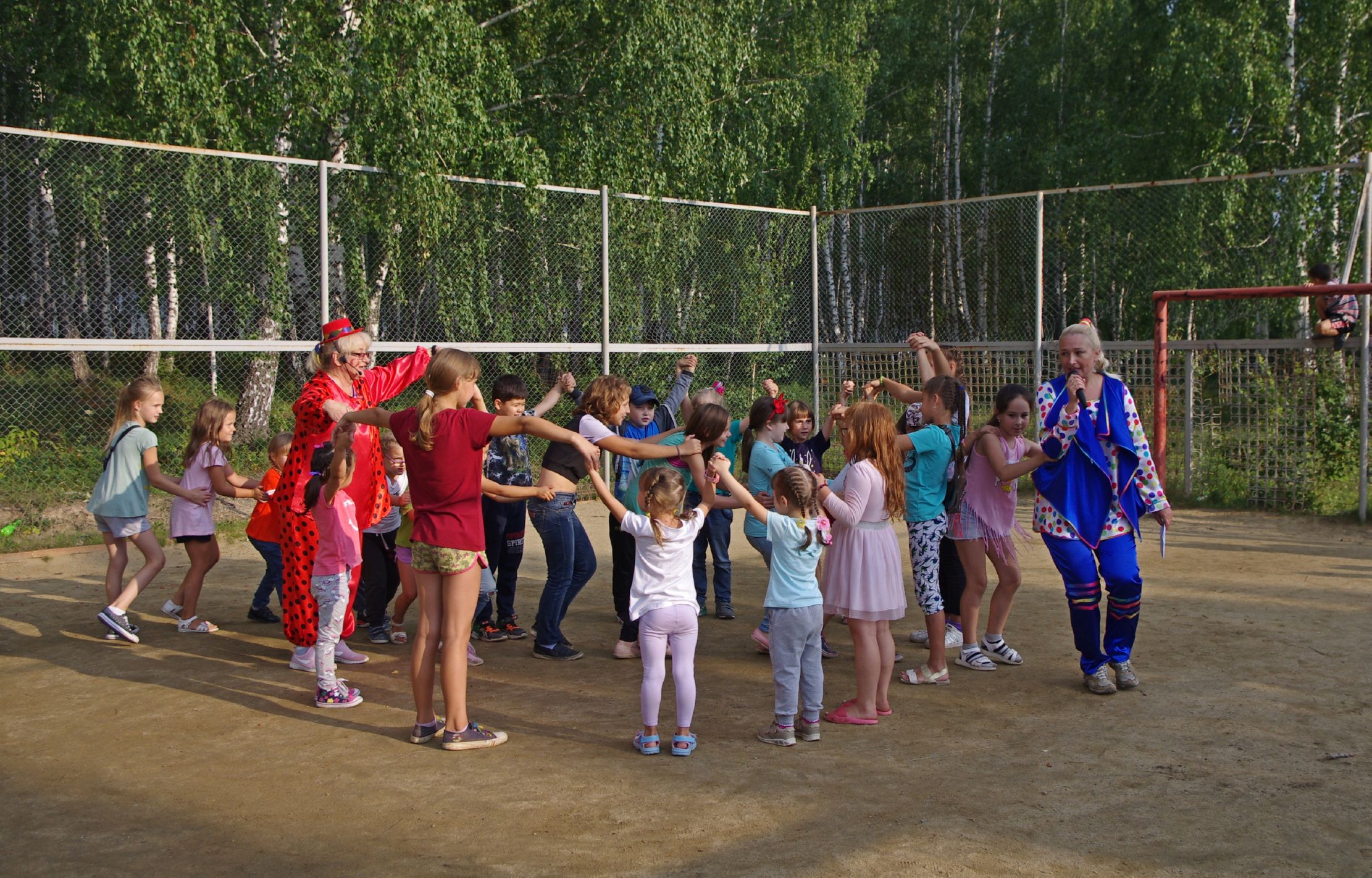 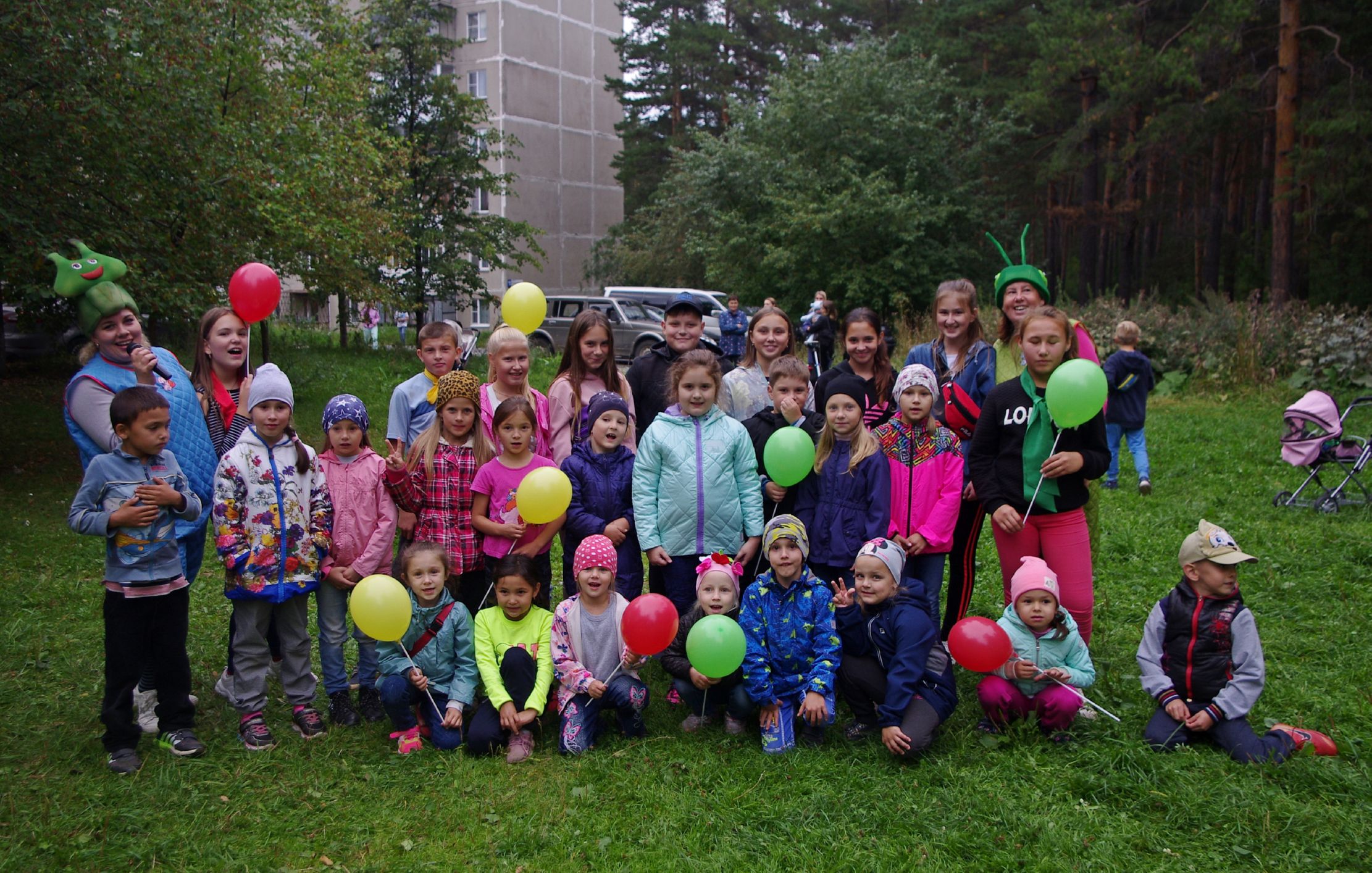 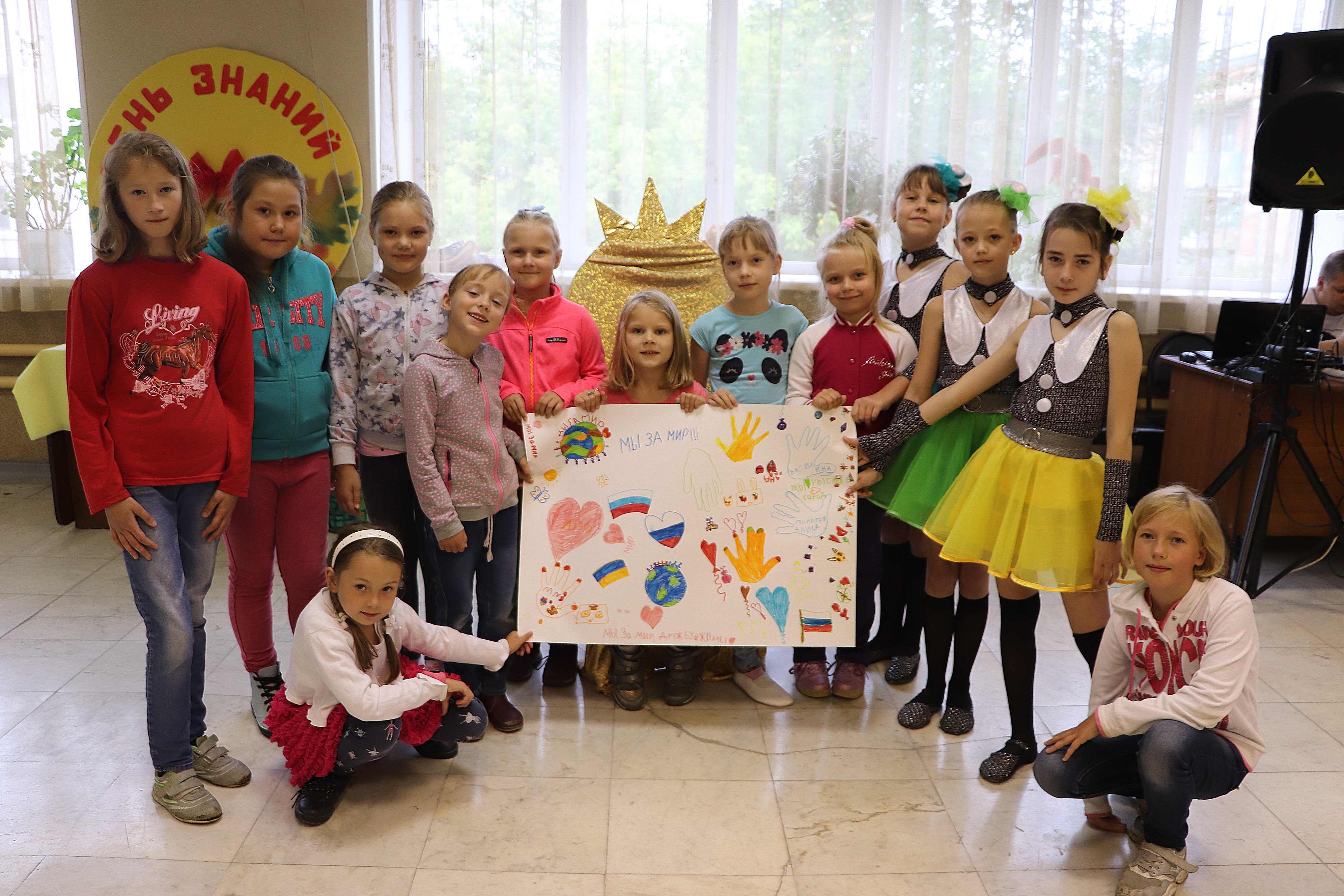 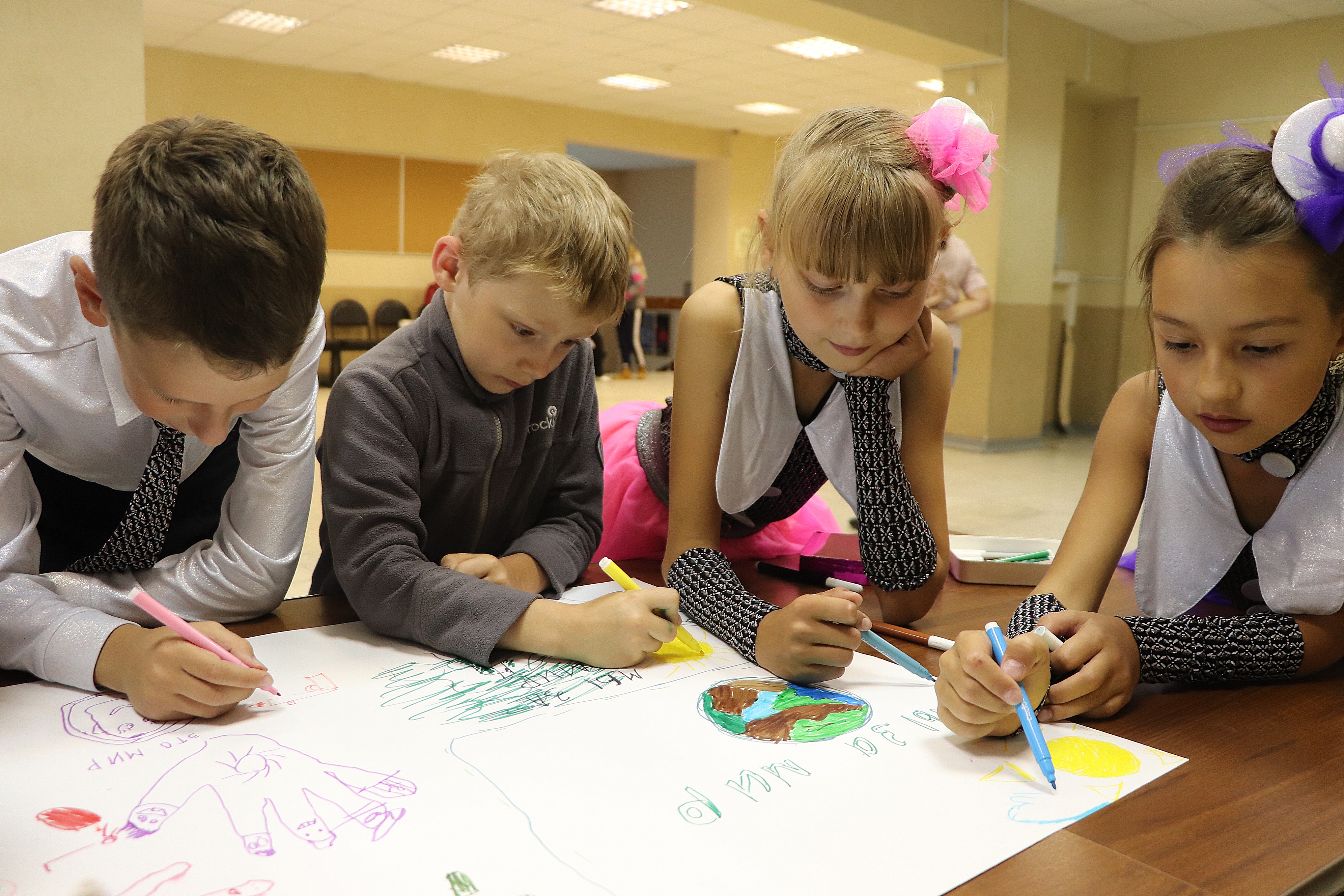 ИТОГИ «ЛЕТО-2019»ИТОГИ:Подводя итоги работы по летней программе 2019г., делаем следующие выводы:1. Статистика:- Проведено мероприятий:  42 ед.- Обслужено посетителей:  4102 чел- Планировали провести 24 мероприятия, провели - 42.2.  Качество подготовки и проведения программ на высоком профессиональном уровне. Не хватает финансирования на костюмы, призовой фонд и реквизит.3. Яркими событиями Лета 2019г. стали:  3.1. Городской уличный праздник «День детства»,  посвящённый Году  театра и 250 – летию со дня рождения И.А. Крылова.  3.2. Работа летний трудовой лагерь «Азимут»;  3.3. Городская программа необычных праздников «Праздничный десант. Лето-2019»;  3.4. День двора (игровые программы для всей семьи с неорганизованными детьми по четвергам в вечернее время);Директор ДК «Динамо»            ______________________ С.Е. КудяноваЗаведующий детским отделомДК «Динамо»                      _______________________ Н.П.Симонова№ ДатаНазвание мероприятияКол-во участниковМесто и время проведенияОтветственный131.05Микрорайонный уличный праздник «День детства». - Театрализованная игровая программа, посвященная Году театра   для неорганизованных детей п. Динамо - Отчетный концерт Поп-группы «Криминальное чтиво»- игры - аттракционы  300 челПлощадь у ДК, 18:00Симонова Н.П.201.06Городской уличный праздник «День детства»,  посвящённый Году театра и 250 – летию со дня рождения И.А. Крылова.1000 челГородской парк отдыха(Автозавод)12:00Кудянова С.Е.Симонова Н.П.Яковлева Ю.В.305.06Игровая программа «Калейдоскоп веселья» для летнего лагеря шк №13.100 челФойе 2 этажДК «Динамо»10:30чАбуденная Н.Б.405.06Игровая программа «Калейдоскоп веселья» для летнего лагеря шк №13.100 челФойе 2 этажДК «Динамо»11:30чАбуденная Н.Б.506.06.День двора.Игровая программа «Опять двойка или Ура! Каникулы!» для неорганизованных детей п.Динамо.15 челПлощадь у ДК, 18:00Колобова О.Ю.609.06.\Участие в Городском национальном празднике «Сабантуй». Детская спортивная программа.200 челГородской парк отдыха14:00чЕрофеева Т.И.711.06Городские учебно-тренировочные сборы по каратэ.200 челС/зал ДК «Динамо»10:30чЕрофеева Т.И.811.06Городские учебно-тренировочные сборы по каратэ.200 челС/зал ДК «Динамо»17:00чЕрофеева Т.И.Козлова Л.Н.913.06Игровая программа «Вперёд, Россия!» для летнего лагеря шк №13.100 челДК «Динамо»Площадь10:30чСесюнина И.А.1013.06Игровая программа «Вперёд, Россия!» для летнего лагеря шк №13.157 челДК «Динамо»Площадь11:30чСесюнина И.А.1113.06День двора.Игровая программа « Краски детства» для неорганизованных детей п.Динамо. 50 челп. Динамо Ул.павших Борцов 6.18:00чСимонова Н.П.1214.06Велопоход вокруг Поликарповского пруда.7 челп. ДинамоПоликарповский прудМалахова Л.М.1320.06День двора.Игровая программа «А ну-ка мальчики, а ну-ка девочки» для неорганизованных детей п. Динамо.50 челп. ДинамоУл.Готвальда 27Ерофеева Т.И.1421.06Отчётный концерт НК студии - театр танца «Журавушка» (рук. Г.В. Белькова).»Мир вашему дому»500 челДКиТ «Прометей» 19:00Белькова Г.В.Корлыханова Л.Ю.1527.06День двора.Игровая программа «Артисты с нашего двора»для неорганизованных детей п.Динамо.50 челП.ДинамоУл.Готвальда 4018:00чСимонова Н.П.1628.06Городская программа необычных праздников «Лето-2019».«День дружбы и единения славян» 100 челБ. Мира18:00чЯковлева Ю.В.№ ДатаНазвание мероприятияКол-во участниковМесто и время проведенияОтветственный101.07Трудовой отряд «Азимут»1). Обрезали кустарник из-под отмостки здания ДК. Периметр = 209,4 м2). Отчистили от травы забор у ДК. Длина забора 70 м3). Пропололи, полили, рыхлили  4 клумбы у ДК4). Пропололи, полили, рыхлили  центральную клумбу п. Динамо у домов по ул. Готвальда 19,21 (сквер)5). Собрали вручную 2 кучи мусора у ДК на площади (2 м3)6). Граблями собрали скошенную траву с южной стороны около ДК (5 м3)20 челП.ДинамоМалахова Л.М.202.07Трудовой отряд «Азимут»1). Из-за дождя до обеда работали в ДК. Помыли фойе 1 этажа: стены, 1 подоконник, 1 гардероб, 1 вахта, цветочную зону.2). Промыли лестницу в переходе от 1-го на 2-й этаж, промыли 8 стендов3). Помыли фойе 2 этажа: 2 подоконника, стены, 7 + 7 стенды, 8 строенных стульев, стол4). В Спортивном зале (S=300м2), 2-х раздевалках, 3-х тренерских комнатах, тренажёрном зале, коридорах: промыли плинтуса, стены, двери. Всего: 9 помещений.5). Субботник в библиотеке (работа с книжным фондом)6). После обеда дождь закончился. Работали на п. Динамо. Подстригли кустарники вдоль 2-х асфальтовых дорожек от ДК.7). Сгребли в кучи скошенную траву у дома по ул. Готвальда, 198). Высадили цветы, на центральной клумбе сквера у домов Готвальда, 19,21.9). У домов по ул. Готвальда 19,21 секаторами постригли кустарники, собрали граблями в кучу.20 челП.ДинамоМалахова Л.М.303.07Трудовой отряд «Азимут»1). От магазина «Вилена» до ул. Готвальда, 35 и ул. Готвальда, 54, во дворах, на тротуарах, у проезжей части по двум сторонам сняли старые флажки, объявления, со столбов, афиш, стен и пр. бумажный мусор. Использовали стремянку.2). Постригли секаторами траву и кустарники около афиши ДК и с западной части городской территории у ДК3). Убрали скошенную траву вокруг магазинов: «Зебра», «Пятёрочка» (нечётная сторона п. Динамо)4). Подмели пешеходную асфальтовую дорогу от «Вилены» до Готвальда, 355). Почистили скребками и лопатами от травы и кустарников дорожки около ДК и фундамента ДК, вымели мусор, траву и разбитые стёкла.20 челП.ДинамоМалахова Л.М.404.07Трудовой отряд «Азимут»1). Постригли кустарники с восточной и северо-восточной сторон ДК2). Сгребли в кучи скошенную траву вокруг домов по ул. Готвальда, д. 23,17,153). Подмели тротуары около домов по ул. Готвальда, д. 23,17,154). Пропололи, вторично посадили цветы, полили на клумбе около дома №19 (магазин «Зебра»)5). Почистили от травы скребками и лопатами от мусора и травы газоны, дорожки, тротуар вокруг дома по ул. Готвальда, 326). Провели уборку территории Д/С №9620 челП.ДинамоМалахова Л.М.504.07День двора.Игровая программа "Весёлая карусель" для неорганизованных детей п. Динамо 50 челп.Динамоул. Готвальда,2118:00чКолобова О.Ю.605.07Трудовой отряд «Азимут»1).  Субботник по очистке от мусора веток, травы газона около ЖКХ, дома №32 по ул. Готвальда2).  Субботник на территории памятника Павшим борцам. Сбор мусора, работа граблями, лопатами от травы, веток. Собрали 20 мешков.3).  Постригли кустарники с северной стороны ДК4).  Очистили от земли 2 тротуара около ДК у афиши с северо-восточной и восточной сторон5).  Сгребли скошенную траву около магазина «Магнит, дома №15. Перенесли собранную траву с кучу около дома №17.6).  Пололи, пропололи клумбу цветов у Дома №19,2120 челП.ДинамоМалахова Л.М.708.07Трудовой отряд «Азимут»1). Очистили фасады домов от несанкционированных объявлений по двум сторонам ул. Готвальда2). Убрали газоны, мусор, траву у дома по ул. Готвальда, 20. Собрали 20 мешков мусора.3). Убрали мусор около «Памятного камня Меценатам» (у церкви). 10 мешков мусора.4). Субботник по уборке травы, мусора у дома №215). Собрали мусор в лесном массиве около Д/С №25. 10 мешков мусора.6). Постригли кустарники с восточной стороны ДК (сверху)7). Очистка лопатами, скребками от земли тропинок около ДК8). Вычистили сцену на площади у ДК от травы совками и скребками20 челП.ДинамоМалахова Л.М.809.07Трудовой отряд «Азимут»1). Покрасили лаком и морилкой 8 скамеек у ДК на 2-а слоя2). Чистили граблями газоны от травы и мусора по чётной стороне ул. Готвальда3). Концертный зал ДК: промыли  400 кресел, стены, плинтуса4). Сгребли скошенную траву по ул. Готвальда, 15. Унесли на носилках в общую кучу5). Уборка мусора в лесном массиве п. Динамо от Д/С №25 до Д/С №96. Собрали 40 мешков мусора.6). Постригли кустарники с восточной стороны ДК (выровняли сверху)20 челП.ДинамоМалахова Л.М.910.07.\Трудовой отряд «Азимут»1). Продолжили постриг кустарников по чётной стороне ул. Готвальда2). Очистили газоны от травы и мусора по ул. Готвальда, 503). Очистили асфальтовую дорогу от травы по нечётной стороне ул. Готвальда. Вымели кучу земли (5 м3)4). Очистили скребками от земли и травы дорожки у домов №17,19, 21 по ул. Готвальда5). На третий раз чистили от несанкционированных объявлений столбы, афиши, стены домов по обеим сторонам ул. Готвальда6). Субботник по прополке газонов у домов №40 (магазин «Петрович» и аптека «Фармленд»)7). Перенесли от ДК срезанные ветки и траву в общую кучу на обочине дороги для вывоза. 20 мешков.20 челП.ДинамоМалахова Л.М.1011.07Трудовой отряд «Азимут»1). Уборка мусора у водонапорной башни, домов №42,44 по ул. Готвальда. Вынесли 10 мешков мусора.2). Уборка скошенной травы около дома №13 и Магазина «Магнит»3). Прополка вручную травы у дома №17 (магазин «Магнит-косметик»)4). Очистка газонов от травы граблями вдоль проезжей дороги у домов №23,275). Уборка несанкционированной свалки мусора около г. Медвежьей и дома №17 в лесном массиве п. Динамо (20 мешков)6). Подмели асфальтовые дорожки у домов №23, 277). Подбор мусора в лесу п. Динамо за Д/С №25,968). Провели субботник по уборке территории Д/С №2520 челП.Динамо\Малахова Л.М.1111.07День двора. Игровая программа "ДискоБокс" для неорганизованных детей п. Динамо30 челП.Динамоул. Павших борцов, 218:00Сесюнина И.А.1212.07Трудовой отряд «Азимут»1).Финишная уборка асфальта вокруг ДК (5000 м2)2). Подмели дорожки и лестницы у ДК3). Собрали разбросанный  мусор в общую кучу в лесу п. Динамо около объездной дороги.4).  Сгрузили ранее собранные и сформированные 6 куч мусора, травы, веток на 2 грузовые машины около магазина «Магнит», домов №19,21, ЖКХ.  Вывезли мусор машины ООО «Рассвет-Энерго»20 челП.ДинамоМалахова Л.М.1313.07Детская игровая программа в рамках уличных праздников, посвящённых 60-летию Машгородка50 челплощадь у ТК "Медео"14:00Колобова О.Ю.1418.07День двора. Игровая программа "Весёлая Детскотека" для неорганизованных детей п. Динамо30 челп. Динамоул. Готвальда, 2718:00Колобова О.Ю.1520.07Детская игровая программа "Краски лета" (ТРУ)70 челФутбольное поле п. ДачныйАбуденная Н.Б.1625.07День двора. Игровая программа "Солнечная полянка" для неорганизованных детей п. Динамо40 челп. ДинамоГотвальда, 4018:00Сесюнина И.А.1726.07Городскя программа необычных праздников "Праздничный десант. Лето-2019". Игровая программа "День загадывания желаний"60 челб. Мира18:00Колобова О.Ю.№ п/пдатаНазвание мероприятияМестопроведенияКол-вопосетитОтветственный101.08День двора.Игровая программа для неорганизованных детей п. Динамо  «Калейдоскоп веселья»40 челп.ДинамоГотвальда,3818:00Колобова О.Ю.207.08Детская спортивная игровая программа для детей АО «Элвин» и неорганизованных детей Автозавода20 челПлощадка у АО «Элвин»16:00Колобова О.Ю.308.08.День двора.Игровая программа для неорганизованных детей п. Динамо «Радуга желаний»  70 челп.ДинамоБатина,618:00Яковлева Ю.В.415.08День двора.Игровая программа  для неорганизованных детей п. Динамо «По морям, по волнам»   40 челп.ДинамоГотвальда, 2718:00Симонова Н.П.516.08Городская программа необычных праздников «Лето-2018».День русской тельняшки90 челБ. Мира, 18:00Яковлева Ю.В.622.08День двора.Игровая программа  для неорганизованных детей п. Динамо «Сильные, смелые, ловкие, умелые»   40 челп.ДинамоГотвальда, 4018:00Ерофеева Т.И.729.08«Веселые старты» для секции «Спортивное ориентирование»23 челПоликарповский прудМалахова Л.М.829.08 День двора.  Игровая программа  для неорганизованных детей п. Динамо «В стране Детворяндия»  100 челп.ДинамоГотвальда, 2118:00Абуденная Н.Б.930.08.Конкурс рисунка «Мы за мир!», посвященный Дню солидарности в борьбе с терроризмом20 челФойе 2 этаж15:00Симонова Н.П.№ п/пМесяц годаПроведено мероприятийОбслужено1.июнь16 мер.3129 чел2.июль17 мер.530 чел3.август9 мер.443 челИТОГО:ИТОГО:42 мер.4102 чел.